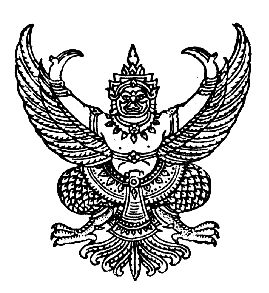 ประกาศองค์การบริหารส่วนตำบลเกษมทรัพย์เรื่อง  แผนการดำเนินงานขององค์การบริหารส่วนตำบลเกษมทรัพย์ประจำปีงบประมาณ  ๒๕๖๐*****************************	อาศัยอำนาจตามความใน ข้อ ๒๖ (๒) แห่งระเบียบกระทรวงมหาดไทย ว่าด้วยการจัดทำแผนพัฒนาขององค์กรปกครองส่วนท้องถิ่น พ.ศ. ๒๕๔๘  ตามที่คณะกรรมการพัฒนาองค์การบริหารส่วนตำบลเกษมทรัพย์เห็นชอบและผู้บริหารท้องถิ่นพิจาณาอนุมัติ  แผนการดำเนินงานประจำปีงบประมาณ  ๒๕๖๐  เสร็จแล้วนั้น   		องค์การบริหารส่วนตำบลเกษมทรัพย์ จึงได้ประกาศใช้แผนการดำเนินงานประจำปีงบประมาณ  ๒๕๖๐  ดังกล่าวต่อไป		จึงประกาศให้ทราบโดยทั่วกัน					ประกาศ  ณ  วันที่         ตุลาคม  พ.ศ. ๒๕๕๙      (ลงชื่อ)           (นางสาวน้อย  สดสระน้อย)          					            นายกองค์การบริหารส่วนตำบลเกษมทรัพย์